IZVANNASTAVNA AKTIVNOST: JEZIČNI KLUB (LANGUAGE CLUB)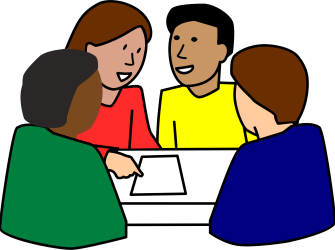 PRIPREMA ZA IZVOĐENJE NASTAVNOG SATA Nastavna jedinica: Mystery Skype I (2 sata)Nastavna jedinica: Mystery Skype I (2 sata)CILJ NASTAVNOG SATA: ponoviti zemljopisne pojmove na karti svijeta, izvježbati postavljanje pitanja zemljopisnog sadržaja, razgovarati o različitim državama, izraditi kratke lekcije o odabranim državama u Ted-Ed digitalnom alatu, a sve u svrhu krajnjeg cilja, a to je komunikacija na engleskom jeziku s učenicima govornog područja različitog od hrvatskogIZVORI ZA PRIPREMU UČITELJA: google.maps, https://ed.ted.com/u/lessons?lesson=4YrpoeuB&state=publish&track_category=create+lesson, education.com., youtubeISHODI UČENJA: Učenici mogu prepoznati sve kontinente i većinu država na zemljopisnoj karti te razgovarati o njima na engleskom jezikuOBLICI RADA: 1.   Frontalni 2.   Individualni 3.   Rad u parovima 4.   GrupniARTIKULACIJA NASTAVNOG SATA:Motivacija Učenici odgledaju kratku lekciju o sedam kontinenata napravljenu u Ted-Ed alatu unutar koje rješavaju kratak kviz o odgledanom videu (10min)http://ed.ted.com/on/4YrpoeuBRazgovor o kontinentima – koji su učenicima najzanimljiviji te o državama unutar tih kontinenata koje bi rado posjetili i zašto, a sve uz interaktivnu mapu svijeta na platnu projektora (5 min)RealizacijaPrema afinitetima učenika, podijele im se nastavni listići kontinenata i država u vidu slijepih mapa u koje upisuju podatke, boje, ucrtavaju ili razvrstavaju već navedene podatke (8min)Provjera dovršenog zadatka (2min)Učenici odaberu državu koja ih zanima i u Ted-Ed alatu kreiraju sami svoju lekciju(50min)ZavršetakUčenici dijele svoje uratke te ih komentiraju (20min)OBLICI RADA: 1.   Frontalni 2.   Individualni 3.   Rad u parovima 4.   GrupniARTIKULACIJA NASTAVNOG SATA:Motivacija Učenici odgledaju kratku lekciju o sedam kontinenata napravljenu u Ted-Ed alatu unutar koje rješavaju kratak kviz o odgledanom videu (10min)http://ed.ted.com/on/4YrpoeuBRazgovor o kontinentima – koji su učenicima najzanimljiviji te o državama unutar tih kontinenata koje bi rado posjetili i zašto, a sve uz interaktivnu mapu svijeta na platnu projektora (5 min)RealizacijaPrema afinitetima učenika, podijele im se nastavni listići kontinenata i država u vidu slijepih mapa u koje upisuju podatke, boje, ucrtavaju ili razvrstavaju već navedene podatke (8min)Provjera dovršenog zadatka (2min)Učenici odaberu državu koja ih zanima i u Ted-Ed alatu kreiraju sami svoju lekciju(50min)ZavršetakUčenici dijele svoje uratke te ih komentiraju (20min)NASTAVNE METODE:Gledanje videa, rješavanje digitalnog kviza, razgovor, rješavanje nastavnih listića, izrada digitalne lekcije u Ted-Ed alatuARTIKULACIJA NASTAVNOG SATA:Motivacija Učenici odgledaju kratku lekciju o sedam kontinenata napravljenu u Ted-Ed alatu unutar koje rješavaju kratak kviz o odgledanom videu (10min)http://ed.ted.com/on/4YrpoeuBRazgovor o kontinentima – koji su učenicima najzanimljiviji te o državama unutar tih kontinenata koje bi rado posjetili i zašto, a sve uz interaktivnu mapu svijeta na platnu projektora (5 min)RealizacijaPrema afinitetima učenika, podijele im se nastavni listići kontinenata i država u vidu slijepih mapa u koje upisuju podatke, boje, ucrtavaju ili razvrstavaju već navedene podatke (8min)Provjera dovršenog zadatka (2min)Učenici odaberu državu koja ih zanima i u Ted-Ed alatu kreiraju sami svoju lekciju(50min)ZavršetakUčenici dijele svoje uratke te ih komentiraju (20min)NASTAVNE METODE:Gledanje videa, rješavanje digitalnog kviza, razgovor, rješavanje nastavnih listića, izrada digitalne lekcije u Ted-Ed alatuARTIKULACIJA NASTAVNOG SATA:Motivacija Učenici odgledaju kratku lekciju o sedam kontinenata napravljenu u Ted-Ed alatu unutar koje rješavaju kratak kviz o odgledanom videu (10min)http://ed.ted.com/on/4YrpoeuBRazgovor o kontinentima – koji su učenicima najzanimljiviji te o državama unutar tih kontinenata koje bi rado posjetili i zašto, a sve uz interaktivnu mapu svijeta na platnu projektora (5 min)RealizacijaPrema afinitetima učenika, podijele im se nastavni listići kontinenata i država u vidu slijepih mapa u koje upisuju podatke, boje, ucrtavaju ili razvrstavaju već navedene podatke (8min)Provjera dovršenog zadatka (2min)Učenici odaberu državu koja ih zanima i u Ted-Ed alatu kreiraju sami svoju lekciju(50min)ZavršetakUčenici dijele svoje uratke te ih komentiraju (20min)NASTAVNE METODE:Gledanje videa, rješavanje digitalnog kviza, razgovor, rješavanje nastavnih listića, izrada digitalne lekcije u Ted-Ed alatuARTIKULACIJA NASTAVNOG SATA:Motivacija Učenici odgledaju kratku lekciju o sedam kontinenata napravljenu u Ted-Ed alatu unutar koje rješavaju kratak kviz o odgledanom videu (10min)http://ed.ted.com/on/4YrpoeuBRazgovor o kontinentima – koji su učenicima najzanimljiviji te o državama unutar tih kontinenata koje bi rado posjetili i zašto, a sve uz interaktivnu mapu svijeta na platnu projektora (5 min)RealizacijaPrema afinitetima učenika, podijele im se nastavni listići kontinenata i država u vidu slijepih mapa u koje upisuju podatke, boje, ucrtavaju ili razvrstavaju već navedene podatke (8min)Provjera dovršenog zadatka (2min)Učenici odaberu državu koja ih zanima i u Ted-Ed alatu kreiraju sami svoju lekciju(50min)ZavršetakUčenici dijele svoje uratke te ih komentiraju (20min)NASTAVNA SREDSTVA I POMAGALA: računala i projektor, nastavni listići kontinenata i država koje učenici rješavaju, Ted-Ed digitalni alat 